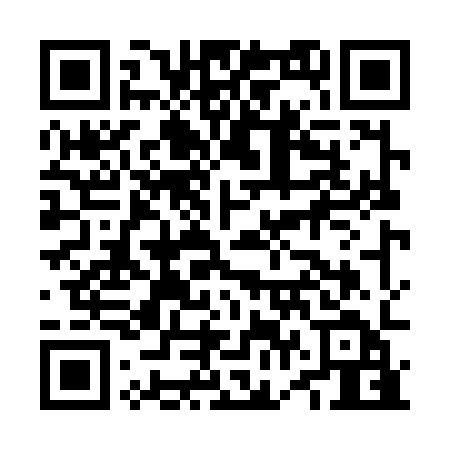 Ramadan times for Karnzow, GermanyMon 11 Mar 2024 - Wed 10 Apr 2024High Latitude Method: Angle Based RulePrayer Calculation Method: Muslim World LeagueAsar Calculation Method: ShafiPrayer times provided by https://www.salahtimes.comDateDayFajrSuhurSunriseDhuhrAsrIftarMaghribIsha11Mon4:384:386:3312:203:246:086:087:5712Tue4:354:356:3112:203:256:106:107:5913Wed4:334:336:2912:203:266:126:128:0114Thu4:304:306:2612:193:276:136:138:0315Fri4:274:276:2412:193:286:156:158:0516Sat4:254:256:2112:193:306:176:178:0717Sun4:224:226:1912:183:316:196:198:0918Mon4:194:196:1712:183:326:216:218:1119Tue4:174:176:1412:183:336:226:228:1320Wed4:144:146:1212:183:346:246:248:1521Thu4:114:116:1012:173:356:266:268:1722Fri4:084:086:0712:173:366:286:288:1923Sat4:064:066:0512:173:376:306:308:2224Sun4:034:036:0212:163:386:316:318:2425Mon4:004:006:0012:163:396:336:338:2626Tue3:573:575:5812:163:416:356:358:2827Wed3:543:545:5512:153:426:376:378:3028Thu3:513:515:5312:153:436:396:398:3329Fri3:483:485:5012:153:446:406:408:3530Sat3:453:455:4812:153:456:426:428:3731Sun4:424:426:461:144:467:447:449:401Mon4:394:396:431:144:477:467:469:422Tue4:364:366:411:144:477:487:489:443Wed4:334:336:381:134:487:497:499:474Thu4:304:306:361:134:497:517:519:495Fri4:274:276:341:134:507:537:539:526Sat4:244:246:311:134:517:557:559:547Sun4:214:216:291:124:527:567:569:578Mon4:184:186:271:124:537:587:589:599Tue4:154:156:241:124:548:008:0010:0210Wed4:114:116:221:114:558:028:0210:04